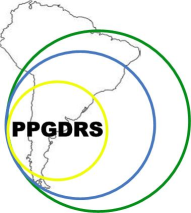 COMUNICADOPARA: ALUNOS e PROFESSORES DO PPGDRSDA: COORDENAÇAO DO PROGRAMAASSUNTO: PARTICIPAÇÃO DE MEMBRO DE BANCA EXAMINADORA VIA WEB CONFERÊNCIACOMUNICAMOS os alunos e professores que os documentos referentes a participação de membros de bancas examinadoras via web conferência são os mesmos àqueles que já são providenciados pela secretaria/coordenação quando a participação é presencial (a saber: atas e declarações aos membros). A PROPP informa que a web conferência é apenas um instrumento utilizado para a banca e isso não precisa estar escrito no documento.Quanto as assinaturas das atas, estas são iniciadas com o professor que participou via web. A secretaria enviará a ata para este professor, por email, para as seguintes providências:1) Impressão em  3 (três) vias;2) Assinaturas;3) Devolução para a Secretaria do Programa (encaminhamento pelos Correios), para o endereço abaixo especificado, para as providências das demais assinaturas:Ponta Porã, 31 de outubro de 2016.UNIVERSIDADE ESTADUAL DE MATO GROSSO DO SUL - UEMSUNIDADE UNIVERSITÁRIA DE PONTA PORÃRua Itiberé Vieira, S/N   │   Bairro Residencial Júlia de Oliveira CardinalPonta Porã, MS   │    CEP: 79907-414   │   Telefone: 67-3926-6330